Департамент образования, науки и молодежной политикиНовгородской областиОбластное автономное образовательное учреждение дополнительного профессионального образования «Новгородский институт развития образования»Кафедра педагогики и психологииДипломная работа:«Развитие творчества дошкольников в изобразительной деятельности».Выполнила:    Алферова Светлана ЮрьевнаСПб, Красносельский район, Прогимназия №675 «Талант»Ф.и.о., место работы, район, городПроверил:  Каплунович Татьяна АлександровнаПрофессор, д.п.н. , проректор по научной и опытно – экспериментальной работе ОАОУ «НИРО»Великий  Новгород2014ОглавлениеАктуальность проблемы. 3-5Структура программы. 5-6Содержательная характеристика программы. 6-10Развитие творческих способностей у дошкольников. 10-11Характеристика современных форм детской изобразительной деятельности. 11-15Список литературы.16   Приложение 1.        Приложение 2.Актуальность проблемы      Развитие творчества в дошкольной педагогике всегда была одной из самых актуальных тем. Во все времена нужны были творческие личности, так как именно они определяют прогресс человечества. Наше время также требует нестандартно мыслящих и действующих людей во благо развития личности и общества. Решение данной проблемы начинается уже в дошкольном детстве, поскольку именно этот возраст является восприимчивым для развития  формирования творческой личности.          В области дошкольного образования вопросы творчества и его развития исследовали такие педагоги и психологи как Л.С. Выготский, Г.Г. Григорьева, О. М. Дьяченко, Т. Г. Казакова, Т. С. Комарова и другие. В своих работах они указывали на необходимость развития творчества детей, в том числе и изобразительного. Детское творчество – первоначальная ступень в развитии творческой деятельности, оно характеризуется непосредственностью, свежестью выражения.        В Федеральном государственном стандарте ДОУ выделена образовательная область «Художественно-эстетическое развитие». Предполагает развитие предпосылок ценностно-смыслового восприятия и понимания произведений искусства (словесного, музыкального, изобразительного), мира природы; становление эстетического отношения к окружающему миру; формирование элементарных представлений о видах искусства; восприятие музыки, художественной литературы, фольклора; стимулирование сопереживания персонажам художественных произведений; реализацию самостоятельной творческой деятельности детей (изобразительной, конструктивно-модельной, музыкальной и др.).В процессе рисования, лепки, аппликации ребенок испытывает разнообразные чувства: радуется красивому изображению, которое он создал сам, огорчается, если что-то не получается. Но самое главное: создавая изображение, ребенок приобретает различные знания; уточняются иуглубляются его представления об окружающем мире; в процессе работы он начинает осмысливать качества предметов, запоминать их характерные особенности и детали, овладевать изобразительными навыками и умениями, учится осознанно их использовать. Поэтому так важно широко включать в педагогический процесс разнообразные занятия художественной, изобразительной деятельностями, где каждый ребенок может наиболее полно проявить себя. Я работаю по программе «Волшебники кисти и карандаша» для детей от 3 до 7 лет, по предмету изодеятельности, являюсь преподавателям изостудии и педагогам дополнительного образования. Основная цель программы:- предоставление детям поля информации из области конкретных видов Искусства;- создание педагогических условий для формирования умений, необходимых для успешной реализации художественной творческой деятельности.Поставленная цель реализуется через комплекс задач:- развитие индивидуальных творческих способностей ребенка;- приобщение воспитанников к миру Искусства; развитие представлений о богатстве содержания различных видов искусства;- формирование умений эмоционально-образного  восприятия окружающего мира; развитие умений не только смотреть,  но и видеть; выражать свое отношение к увиденному;- воспитание ценностного отношения к произведениям искусства  через личностное восприятие увиденного; - обогащение художественного вкуса детей, способностей к художественной деятельности, любознательности и интереса к искусству.2. Структура программы «Волшебники кисти и карандаша» Включает в себя содержательные блоки, ориентированные на возраст детей и, как следствие,  на реализацию определенных педагогических задач. Направленность программы на креативность детей и позволяет обозначить в каждом содержательном блоке эмоционально-образный лейтмотив, который характеризует особенности возрастного этапа:I - младшая группа д/с. “Путешествие по стране красок и карандашей".II - средняя группа д/с. “ Я - художник!”. III - старшая группа д/с. “Волшебный Искусствоград”.IV - подготовительная группа д/с. “Хоровод прекрасного”Программа построена на логическом чередовании занятий по видам изодеятельности, а также бесед с использованием иллюстративного материала (презентаций, репродукций, фотографий, образцов декоративно-прикладного искусства и др.). Поскольку иллюстративный материал недостаточен для обогащения эмоционально-образного мира ребенка, необходимой составной частью программы является сотрудничество с музеями города.Программа предполагает музейные занятия, где дети учатся не только смотреть, но и видеть. Сравнивать произведения искусства, анализировать.Для выполнения обозначенных целей и задач предусмотрены следующие виды занятий: изображение с натуры; тематическое рисование; декоративная деятельность; знакомство с произведениями живописи, скульптуры, графики.Основными методами обучения дошкольников являются игры-упражнения, включение детей в сказочно-образную интригу занятия.Содержание программы учитывает внутри - и межпредметную преемственность, поскольку концептуальной основой является интеграция изобразительного искусства со следующими учебными предметами: музыкой, историко-бытовым танцем, историей и культурой Петербурга, литературой и миром театра. (Приложение 1)Построена данная программа с учетом принципов системности, научности, межпредметной интеграции, учета возрастных особенностей детей.Опыт работы убедил меня, что художественное творчество предполагает проявление и развитие индивидуальности. Одним из условий реализации такого подхода является учет педагогом индивидуального опыта детей. К сожалению, индивидуальные способности ребенка выявить не всегда легко. Это возможно в процессе наблюдения за самостоятельной изобразительной деятельностью дошкольника, после чего я выстраиваю индивидуальную работу с детьми, целенаправленно объединяя их в подгруппы.4. Содержательная характеристика программы«Волшебники кисти и карандаша» Занятия по изобразительной деятельности с дошкольниками дифференцирую:По содержанию занятия различаются: предметное, сюжетное, декоративное (рисование, лепка, аппликация). По методу (способу) изображения различаются рисование (лепка, аппликация)  по представлению, по памяти, с натуры.По характеру выбора темы: на тему, предложенную педагогом, на свободную тему, выбранную ребенком (так называемые занятия «по замыслу»).По источнику тем замыслов: занятия на литературные темы (сказки, рассказы, стихотворения); на музыкальные темы; на темы окружающей действительности.Рассмотрим их более подробно Изображение по памяти строится на основе представления конкретного предмета, который дети восприняли, запомнили и пытаются, как можно более точно изобразить. Изображение с натуры представляет собой создание образа на основе и в процессе непосредственного сиюминутного восприятия предмета, явления. Все эти виды занятий (и подготовку к ним) организуют на основе непосредственного восприятия (зрительного, слухового, тактильно-моторного).Есть занятия на тему, предложенную мною, и на тему, выбранную детьми самостоятельно, так называемые занятия по замыслу или на свободную тему. Предлагаю широкую тему, в рамках которой индивидуальные темы могут быть различными («Кем я буду», «На чем хочу покататься», «Радостный денек» и т.п.). В работе с дошкольниками такое ограничение полезно, так как деятельность, при всей ее свободе, приобретает большую целенаправленность не в ущерб, а на пользу творчеству. Подлинное творчество всегда целенаправленно.Особо стоит остановиться на так называемых комплексных занятиях, где под одним тематическим содержанием объединяются разные виды художественной деятельности: рисование, лепка, аппликация, музыкальная (пение, танец, слушание), художественно-речевая. Таких занятий не может быть много, это, скорее, праздник, своеобразный спектакль-отчет, устраиваемый вместе с детьми. Очень важно, чтобы у детей рождались эстетические чувства, радость от того, что они делают. Полезно использовать произведения искусства, вызывающие эти чувства. Пример тем занятий: «Золотая осень», «Здравствуй зимушка, зима», «Жили были дед да баба» и др. Восприятие искусства и создание собственных образов, по сути, разные виды деятельности со своими довольно сложными задачами. При объединении их в одном занятии что-то должно быть доминирующим, главным для обучения, другое - более свободным, близким к самостоятельной художественной деятельности. Восприятие сочетается со слушанием музыкальных произведений, чтением стихов. Доминирует при этом изобразительное искусство. Эмоциональная насыщенность занятия должна быть высокой. Нужно, чтобы у детей осталось яркое впечатление от общения с искусством. Затем можно предложить им рисовать ( разноцветную осень, зимний пейзаж по настроению…) так, как они хотят, находясь под впечатлением от восприятия искусства. Такое рисование не утомляет детей, оно проводится в оставшееся время, дети как бы «выплескивают» свои чувства. Эти рисунки в то же время дают педагогу информацию об уровне их умений, о чувстве, вызываемом этой темой. 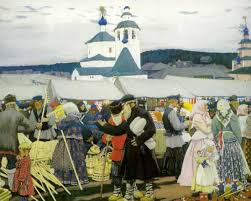 